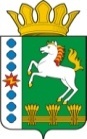 КОНТРОЛЬНО-СЧЕТНЫЙ ОРГАН ШАРЫПОВСКОГО РАЙОНАКрасноярского краяЗаключениепо результатам внешней проверки годового отчета муниципального казенного учреждения «Управление образования» Шарыповского района об исполнении бюджета за 2016 год	от 06.04.2017									№ 27Основание для проведения внешней проверки годового отчета:- п.3 ст.5 Решения Шарыповского районного Совета депутатов от 20.09.2012 № 31/289р «О внесении изменений и дополнений в Решение Шарыповского районного Совета депутатов от 21.06.2012 № 28/272р «О создании Контрольно – счетного органа Шарыповского района» (в ред. от 20.03.2014 № 46/536р, от 25.09.2014 № 51/573р, от 26.02.2015 № 56/671р);- п. 2.3.1. плана работы Контрольно – счетного органа Шарыповского района на 2017 год утвержденный председателем Контрольно – счетного органа от 14.12.2016;- приказ Контрольно – счетного органа Шарыповского района от 01.03.2017 № 10 «О начале проведения внешней проверки годовых отчетов главных распорядителей бюджетных средств об исполнении районного бюджета и бюджетов поселений за 2016 год».Цель контрольного мероприятия:- проверка годового отчета муниципального казенного учреждения «Управление образования» Шарыповского района об исполнении бюджета за 2016 год.Предмет контроля: средства бюджета Шарыповского района.Объект контроля: муниципальное казенное учреждение «Управление образования» Шарыповского района.Перечень изученных документов: -  Решение Шарыповского  районного Совета депутатов от 03.12.2015 № 3/28р  «О бюджете района на 2016 год и плановый период 2017 и 2018 годов» (в ред. от 18.01.2016 № 4/41р, от 24.03.2016 № 5/55р,  от 27.06.2016 № 7/76р, от 22.09.2016 № 9/35р, от 08.12.2016 № 11/117р);- Инструкция «О порядке составления и представления годовой, квартальной и месячной отчетности об исполнении бюджетов бюджетной системы Российской Федерации», утвержденная приказом Минфина Российской Федерации от 28.12.2010 №191н (в ред. от 29.11.2011 № 191н, от 26.10.2012 №138н, от 19.12.2014 № 157н, от 26.08.2015 № 135н, от 31.12.2015 № 229н, от 16.11.2016 № 209н );- бухгалтерская и иная отчетность.Результаты проведенной внешней проверки отчета об исполнении бюджета за 2016 годВнешняя проверка проведена в соответствии со Стандартом финансового контроля 3 «Порядок проведения внешней проверки годового отчета об исполнении районного бюджета» утвержденного приказом Контрольно – счетного органа Шарыповского района от 16.12.2013 № 30. В соответствии с пунктом 3 статьи 264.1 Бюджетного кодекса Российской Федерации для проведения внешней проверки об исполнении бюджета за 2016 год предоставлены следующие документы: 1) отчет об исполнении бюджета;2) баланс исполнения бюджета;3) отчет о финансовых результатах деятельности;4) отчет о движении денежных средств;5) пояснительную записку.С учетом вносимых изменений в сводную бюджетную роспись в годовом отчете об исполнении бюджета главного распорядителя, получателя средств бюджета лимиты бюджетных обязательств утверждены и доведены в сумме 353 024 937,00 рублей, фактическое  исполнение составило в сумме 344 503 735,92 рублей (97,59%).При проверке соответствия бюджетной отчетности МКУ «Управление образования» Шарыповского района (по основным параметрам: доходы, расходы, дебиторская и кредиторская задолженность) отчету об исполнении бюджета по состоянию на 01.01.2017, а также информации предоставленной УФК по Красноярскому краю по Сводной ведомости по кассовым выплатам из бюджета (форма по КФД 0531815), фактов недостоверности не установлено.По результатам внешней проверки бюджетной отчетности МКУ «Управление образования» Шарыповского района отмечено следующее. В 2016 году не использованы бюджетные ассигнования в сумме 8 521 201,08 рубль (2,41%) по следующим кодам бюджетной классификации.         По разделу, подразделу 0701 «Предоставление дошкольного образования» неисполнение бюджетных ассигнований в сумме 1 887 733,94 рублей или на 3,56 % в связи с отсутствием финансирования за счет средств районного и краевого бюджета, в том числе:Из-за позднего срока предоставления финансовых средств гранта предназначенного для «Расходов за счет средств краевого бюджета, полученных в качестве гранта в целях содействия достижению и (или) поощрения достижения наилучших значений показателей эффективности деятельности органов местного самоуправления городских округов и муниципальных районов в рамках подпрограммы "Развитие дошкольного, общего и дополнительного образования детей" муниципальной программы "Развитие образования Шарыповского района"» в сумме 558 694,00 рублей;По причине отсутствия финансирования за счет районного бюджета не исполнение бюджета по расходам на «Региональные выплаты и выплаты, обеспечивающие уровень заработной платы работников бюджетной сферы не ниже размера минимальной заработной платы (минимального размера оплаты труда) за счет средств районного бюджета в рамках подпрограммы "Развитие дошкольного, общего и дополнительного образования детей" муниципальной программы "Развитие образования Шарыповского района" в сумме 87 756,94 рублей, по расходам на «Обеспечение деятельности (оказание услуг) подведомственных учреждений за счет средств районного бюджета в рамках подпрограммы "Развитие дошкольного, общего и дополнительного образования детей" муниципальной программы "Развитие образования Шарыповского района"» в сумме 558 723,92 рублей;По причине отсутствия финансирования за счет краевого бюджета не исполнение бюджета по расходам на «Обеспечение государственных гарантий прав граждан на получение общедоступного и бесплатного дошкольного образования в муниципальных дошкольных образовательных организациях, общедоступного и бесплатного дошкольного образования, в муниципальных общеобразовательных организациях за исключением обеспечения деятельности административно-хозяйственного, учебно-вспосогательного персонала и иных категорий работников образовательных организаций, участвующих в реализации общеобразовательных программ в соответствии с федеральными государственными образовательными стандартами за счет средств краевого бюджета в рамках подпрограммы "Развитие дошкольного, общего и дополнительного образования детей" муниципальной программы "Развитие образования Шарыповского района"» в сумме 682 549,08 рублей.        По разделу, подразделу 0702 «Предоставление общего и дополнительного образования» неисполнение бюджетных ассигнований в сумме 5 996 385,18 рублей или на 2,12 % в связи с экономией в результате проведенных торгов, отсутствием финансирования за счет средств районного и краевого бюджета, в том числе:Субвенция на «Реализацию государственных полномочий по обеспечению питанием, одеждой, обувью, мягким и жестким инвентарем обучающихся с ограниченными возможностями здоровья, проживающих в интернатах муниципальных образовательных организаций, в рамках подпрограммы "Развитие дошкольного, общего и дополнительного образования детей" муниципальной программы "Развитие образования Шарыповского района"» в сумме 155 600,00 рублей выделена ошибочно;Экономия в результате проведенных торгов на «Завершение строительства спортивного зала (пристройка к зданию школы) и приобретение спортивного оборудования и инвентаря для спортивного зала МБОУ Оракская ООШ № 15; капитальный ремонт полов в учебных кабинетах МБОУ Новоалтатская СОШ №4 в рамках подпрограммы "Развитие дошкольного, общего и дополнительного образования детей" муниципальной программы "Развитие образования Шарыповского района" в сумме 404 446,68 рублей;Из-за позднего срока предоставления финансовых средств гранта предназначенного на «Расходы за счет средств краевого бюджета, полученных в качестве гранта в целях содействия достижению и (или) поощрения достижения наилучших значений показателей эффективности деятельности органов местного самоуправления городских округов и муниципальных районов в рамках подпрограммы "Развитие дошкольного, общего и дополнительного образования детей" муниципальной программы "Развитие образования Шарыповского района"» в сумме 885 941,00 рубль;По причине отсутствия финансирования за счет районного бюджета не исполнение бюджета по расходам на «Обеспечение деятельности (оказание услуг) подведомственных учреждений за счет средств районного бюджета в рамках подпрограммы "Развитие дошкольного, общего и дополнительного образования детей" муниципальной программы "Развитие образования Шарыповского района"» в сумме 1 294 477,29 рублей;По причине отсутствия финансирования за счет краевого бюджета не исполнение бюджета по расходам на «Региональные выплаты и выплаты, обеспечивающие уровень заработной платы работников бюджетной сферы не ниже размера минимальной заработной платы (минимального размера оплаты труда) за счет средств районного бюджета в рамках подпрограммы "Обеспечение условий реализации программы" муниципальной программы "Развитие образования Шарыповского района"» в сумме 428 874,30 рубля, не исполнение бюджета по расходам на «Обеспечение государственных гарантий прав граждан на получение общедоступного и бесплатного начального общего, основного общего, среднего общего образования в муниципальных общеобразовательных организациях, обеспечение дополнительного образования детей в муниципальных общеобразовательных организациях за исключением обеспечения деятельности административно-хозяйственного, учебно-вспомогательного персонала и иных категорий работников образовательных организаций, участвующих в реализщации общеобразовательных программ в соответствии с федеральными государственными образовательными стандартами за счет средств краевого бюджета в рамках подпрограммы "Развитие дошкольного, общего и дополнительного образования детей" муниципальной программы "Развитие образования Шарыповского района"» в сумме 2 826 304,91 рубля.       По разделу, подразделу 0709 «Предоставление услуги по внешкольной работе с детьми» неисполнение бюджетных ассигнований в сумме 637 081,96 рубль или на 4,60 % в связи с отменой мероприятия и отсутствием финансирования за счет средств районного бюджета, в том числе:Экономия в результате отмены мероприятия по «Организация и участие детей в районных, зональных, региональных, всероссийских и международных олимпиадах, конференциях, фестивалях, конкурсах и соревнованиях, материальная поддержка с целью финансирования проезда участников и их сопровождающих к месту проведения данных мероприятий за счет средств районного бюджета в рамках подпрограмма "Развитие дошкольного, общего и дополнительного образования детей" муниципальной программа "Развитие образования Шарыповского района"» в сумме 6 470,00 рублей;По причине отсутствия финансирования за счет районного бюджета не исполнение бюджета по расходам на «Руководство и управление в сфере установленных функций и полномочий, осуществляемых казенными учреждениями в рамках подпрограммы "Обеспечение условий реализации программы" муниципальной программы "Развитие образования Шарыповского района"» в сумме 630 611,96 рублей.С нарушениями и недостатками представлена бюджетная отчетность МКУ «Управление образования» Шарыповского района по приложениям к Пояснительной записке.В нарушение ст. 162 приказа Минфина России от 28.12.2010 № 191н «Об утверждении Инструкции о порядке составления и представления годовой, квартальной и месячной отчетности об исполнении бюджетов бюджетной системы Российской Федерации», Сведения об изменениях бюджетной росписи главного распорядителя бюджетных средств (ф. 0503163) графы 1,2,3,4,5 содержат недостоверные данные. В Сведениях (ф. 0503163) должны быть отражены данные об изменениях бюджетной росписи главного распорядителя бюджетных средств, объемы внесенных изменений и причины внесения изменений в бюджетные назначения по расходам бюджета за отчетный период. При этом по показателям бюджетной росписи с учетом изменений, не содержащим отклонений по отношению к показателям, утвержденным на отчетный финансовый год законом (решением) о районном бюджете, без учета последующих изменений в закон (решение) о бюджете, Сведения (ф. 0503163) не заполняются.В графе 1 не указаны коды главы по БК, разделов, подразделов расходов бюджетов, коды групп, подгрупп, статей, видов источников финансирования дефицита бюджета, по бюджетной классификации Российской Федерации, по которым в отчетном периоде осуществлялись изменения. В графе 5 не указаны причины внесенных уточнений со ссылкой на правовые основания их внесения (статьи Бюджетного кодекса Российской Федерации и закона (решения) о районном бюджете).В нарушение ст. 163 приказа Минфина России от 28.12.2010 № 191н «Об утверждении Инструкции о порядке составления и представления годовой, квартальной и месячной отчетности об исполнении бюджетов бюджетной системы Российской Федерации», по форме Сведения об исполнении бюджета (ф. 0503164) заполняются результаты исполнения бюджета в соответствии с данными Отчета об исполнении бюджета главного распорядителя, распорядителя, получателя бюджетных средств, главного администратора, администратора источников финансирования дефицита бюджета, главного администратора, администратора доходов бюджета (ф. 0503127), в разрезе кодов бюджетной классификации по которым в результате исполнения бюджета на отчетную дату имеются отклонения по установленным критериям (сумма и процент исполнения) между плановыми (прогнозными) и фактически исполненными показателями. На основании приказа МКУ «Управление образования» Шарыповского района от 14.10.2016 № 171/1 проведена инвентаризация имущества, нарушений и расхождений не установлено (таблица № 6 «Сведения о проведении инвентаризации»). Согласно форм бюджетной отчетности «Баланса главного распорядителя, распорядителя, получателя бюджетных средств, главного администратора, администратора источников финансирования дефицита бюджета, главного администратора, администратора доходов бюджета» (ф. 0503130) и «Сведениям по дебиторской и кредиторской задолженности» (форма 0503169) по состоянию на 01.01.2017 года по МКУ «Управление образования» Шарыповского района числится кредиторская задолженность в сумме 914 025,84 рублей, причина образования отсутствие финансирования за счет районного и краевого бюджета и дебиторская задолженность в сумме 10 473,12 рубля по причине не возмещения расходов Фондом социального страхования по оплате больничного листа.Ввиду отсутствия числовых значений показателей, в составе бюджетной отчетности не включена форма отчетности 0503176 «Сведения о недостачах и хищениях денежных средств».ВЫВОДЫ:При проверке соответствия бюджетной отчетности МКУ «Управление образования» Шарыповского района (по основным параметрам: доходы, расходы, дебиторская и кредиторская задолженность) отчету об исполнении бюджета по состоянию на 01.01.2017 года, фактов недостоверности не установлено.Приложения к Пояснительной записке МКУ «Управление образования» Шарыповского района представлены с нарушениями и недостатками.Фактов, способных повлиять на достоверность бюджетной отчетности, не выявлено.Код раздела, подраздела расходов по бюджетной классификацииНаименование показателяСумма по плану (руб.)Сумма по факту (руб.)сумма неисполнения (руб.)% исполнения0701предоставление дошкольного образования53 090 282,0051 202 551,06-1 887 733,9496,440702предоставление общего и дополнительного образования282 518 700,00276 522 314,82-5 996 385,1897,880707молодежная политика и оздоровление детей3 551 190,003 556 190,000,00100,000709предоставление услуги по внешкольной работе с детьми13 859 762,0013 222 680,04 -637 081,9695,40ИТОГО353 024 937,00344 503 735,92-8 521 201,0897,59Председатель Контрольно – счетного органа                                            Г.В. СавчукНачальник МКУ «Управление образования» Шарыповского района                                 Д.А. ПолежаевНачальник учета и отчетности учреждений образования  МКУ «Центр бухгалтерского учета» Шарыповского района                                 Т.А. Захарова